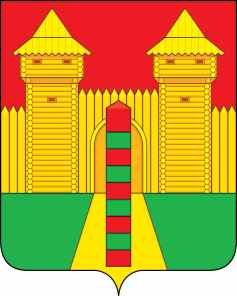 АДМИНИСТРАЦИЯ МУНИЦИПАЛЬНОГО ОБРАЗОВАНИЯ «ШУМЯЧСКИЙ РАЙОН» СМОЛЕНСКОЙ ОБЛАСТИФИНАНСОВОЕ УПРАВЛЕНИЕПРИКАЗ №54От 27.12.2019 г. № 54О внесении изменений в приказ Финансового управления Администрации муниципального образования «Шумячский район» Смоленской области от 02.04.2015 № 8Внести в приказ Финансового управления Администрации муниципального образования «Шумячский район» Смоленской области от 02.04.2015 № 8 «Об утверждении Методических указаний по применению правил санкционирования оплаты денежных обязательств получателей средств местного бюджета муниципального образования «Шумячский район» Смоленской области, администраторов источников финансирования дефицита местного бюджета муниципального образования «Шумячский район» Смоленской области, расходов муниципальных бюджетных учреждений, источником финансового обеспечения которых являются субсидии на иные цели и Технологического регламента работы отдела по казначейскому исполнению бюджета Финансового управления Администрации муниципального образования «Шумячский район» Смоленской области» (в редакции приказа от 28.12.2015 №37, от 27.09.2017. №45, от 06.12.2018 №65) следующие изменения:пункт 3 исключить;в подпункте 3 пункта 3 приложения № 1 к настоящему приказу:- в абзаце первом после слов «(далее – субсидии на иные цели)» дополнить словами «(за исключением денежных обязательств, содержащих сведения,  относящиеся к государственной тайне)»;-пункт 10 изложить в следующей редакции: 10. Оплата муниципальных контрактов (договоров) в рамках бюджетных инвестиций в объекты  капитального строительства (реконструкции), осуществляемые в соответствии с муниципальной адресной инвестиционной программой, утверждаемой на текущий финансовый год постановлением Администрации муниципального образования «Шумячский район» Смоленской области» , а также оплата муниципальных контрактов  (договоров) на текущий и капитальный ремонт зданий,  сооружений на сумму свыше 100,0 тыс. руб. (при безналичном расчете)-пункт 12 изложить в следующей редакции:12. Оплата муниципальных контрактов (договоров)  на строительство, модернизацию, ремонт и  содержание автомобильных дорог общего пользования, содержание и ремонт дорожных сооружений (при безналичном расчете)в приложении № 2 к настоящему приказу:- по тексту слова «ПК «Смарт-Бюджет»» заменить словами «ПК «Бюджет-СМАРТ Про»»;- строки 5,12,17,18 изложить в следующей редакции:«Начальник Финансового управления                                                 Ю.В. Вознова№ п/пПредставляемые документы-основания и платежные документыНаправления проверки документов-оснований и платежных документов1231Муниципальный контракт (договор) 1. Наличие:          - муниципального контракта (договора) на выполнение работ по капитальному строительству объектов в соответствии с муниципальной адресной инвестиционной программой на соответствующий год;           -муниципального контракта ( договора) на текущий и капитальный ремонт зданий, сооружений на сумму свыше 100,0 тыс. руб., заключенного между бюджетополучателем (бюджетным учреждением) и подрядчиком.2. Содержание операции, исходя из предмета муниципального контракта (договора), должно соответствовать коду КОСГУ и содержанию текста назначения платежа, указанному в платежном поручении.3. В случае представления платежного поручения на авансирование расходов условиями муниципального контракта (договора) должен быть предусмотрен авансовый платеж в размере, не превышающем предельного размера авансового платежа, установленный нормативно правовым актом муниципального образования «Шумячский район» Смоленской области.2Сводный сметный расчет (смета) стоимости работ по объектам капитального строительства; положительное заключение государственной экспертизы  проектно-сметной документации (в случае выполнения работ по объектам капитального строительства в соответствии с муниципальной адресной инвестиционной программой)1. Наличие сводного сметного расчета (сметы) стоимости работ по объектам капитального строительства .2. Наличие положительного заключения государственной экспертизы  проектно-сметной документации (в случае его представления).          3. Сумма, указанная в муниципальном контракте (договоре) не должна быть  меньше суммы, указанной в платежном поручении . 4. Дата составления документа-основания не должна быть позже даты оформления платежного поручения.3Смета на проведение работ по текущему и капитальному ремонту зданий, сооружений; положительное заключение государственной экспертизы  проектно-сметной документации (в случае выполнения работ по текущему и капитальному ремонту зданий, сооружений в соответствии с муниципальными контрактами (договорами) на сумму свыше 100,0 тыс. руб., заключенными между бюджетополучателем (бюджетным учреждением) и подрядчиком)1. Наличие сметы на проведение работ по текущему и капитальному ремонту зданий, сооружений . 2. Наличие положительного заключения государственной экспертизы проектно-сметной документации на проведение работ по капитальному ремонту зданий, сооружений (в случае его представления). 3. Наличие на смете на проведение работ по текущему и капитальному ремонту зданий, сооружений: - гербовой печати бюджетополучателя (бюджетного учреждения), подписи, расшифровки подписи руководителя бюджетополучателя (бюджетного учреждения) (его заместителя); - печати проектной организации, подписи и расшифровки подписи руководителя проектной организации (его заместителя) либо печати подрядчика, подписи и расшифровки подписи руководителя подрядной организации (его заместителя или другого ответственного лица); - подписи и расшифровки подписи начальника (работника, его заменяющего) Отдела по строительству, кап. ремонту и ЖКХ Администрации муниципального образования «Шумячский район» Смоленской области. 4. Сумма, указанная в смете на проведение работ, не должна быть меньше суммы, указанной в платежном поручении, и меньше суммы, указанной в муниципальном контракте (договоре).5. Дата составления документа-основания не должна быть позже даты оформления платежного поручения. 4Акт о приемке выполненных работ1. Наличие акта о приемке выполненных работ по форме КС-2, утвержденной постановлением Государственного комитета РФ по статистике от 11.11.99 №100. 2. В случае выполнения строительных работ по объектам капитального строительства в соответствии с муниципальной инвестиционной программой на соответствующий финансовый год проверяется наличие на акте о приемке выполненных работ:          - гербовой печати бюджетополучателя (бюджетного учреждения), подписи, расшифровки подписи руководителя бюджетополучателя (бюджетного учреждения) (его заместителя) ;               - печати подрядчика, подписи, расшифровки подписи руководителя подрядной организации (его заместителя или другого ответственного лица).3. В случае выполнения работ по текущему и капитальному ремонту зданий, сооружений в соответствии с муниципальными контрактами (договорами) на сумму свыше 100,0 тыс. руб., заключенными бюджетополучателями (бюджетными учреждениями), проверяется наличие на акте о приемке выполненных работ:          - гербовой печати бюджетополучателя (бюджетного учреждения), подписи, расшифровки подписи руководителя бюджетополучателя (бюджетного учреждения) (его заместителя);               - печати подрядчика, подписи, расшифровки подписи руководителя подрядной организации (его заместителя или другого ответственного лица).          .4. Дата составления документа-основания не должна быть позже даты оформления платежного поручения.5Справка о стоимости выполненных работ и затрат1. Наличие справки о стоимости выполненных работ и затрат по форме КС-3, утвержденной постановлением Государственного комитета РФ по статистике от 11.11.99 №100. 2. В случае выполнения строительных работ по объектам капитального строительства в соответствии с муниципальной инвестиционной программой проверяется наличие на справке о стоимости выполненных работ и затрат:          - гербовой печати бюджетополучателя (бюджетного учреждения);          - печати подрядчика, подписи, расшифровки подписи руководителя подрядной организации (его заместителя или другого ответственного лица).3. Сумма, указанная в справке о стоимости выполненных работ и затрат, не должна быть меньше суммы, указанной в платежном поручении, и больше суммы, указанной в государственном контракте (договоре).4. Дата составления документа-основания не должна быть позже даты оформления платежного поручения.6Счет1. Наличие счета с заполнением обязательных реквизитов, предусмотренных его формой.2. Сумма, указанная в счете, не должна быть меньше суммы, указанной в платежном поручении, и больше суммы, указанной в муниципальном контракте (договоре).3. Дата составления счета не должна быть позже даты оформления платежного поручения.7Платежные поручения1. Наличие следующих реквизитов и показателей:   - суммы кассовой выплаты в валюте Российской Федерации, в рублевом эквиваленте, исчисленном на дату оформления платежного поручения;       - кодов классификации расходов местного бюджета (кодов КОСГУ и кодов субсидии), по которым необходимо произвести кассовую выплату;       - текстового назначения платежа с указанием реквизитов (номер, дата) и предмета муниципального контракта (договора) на выполнение работ, и реквизитов (тип, номер, дата) документа, подтверждающего возникновение денежного обязательства при выполнении работ (счет и (или) акт выполненных работ, и (или) справка о стоимости выполненных работ и затрат);       - номера учтенного в казначейском отделе бюджетного обязательства бюджетополучателя (при его наличии). 2. Коды классификации расходов бюджетов (коды КОСГУ), указанные в платежном поручении, должны являться действующими на момент представления платежного поручения. 3. Коды КОСГУ, указанные в платежном поручении, должны соответствовать текстовому назначению платежа, исходя из содержания текста назначения платежа, в соответствии с утвержденными в установленном порядке Министерством финансов РФ указаниями о порядке применения бюджетной классификации Российской Федерации. 4. Сумма, указанная в платежном поручении, не должна превышать сумму остатков соответствующих лимитов бюджетных обязательств, учтенных на лицевом счете бюджетополучателя (сумму неиспользованного остатка средств по соответствующему коду КОСГУ и соответствующему коду субсидии, учтенным на лицевом счете по иным субсидиям).  5.  Авансовый платеж, указанный в платежном поручении, не должен превышать предельный размер авансового платежа, установленный, нормативно правовым актом муниципального образования «Шумячский район» Смоленской области.  6. Проверка соответствия информации, указанной в платежном поручении, реквизитам и показателям бюджетного обязательства на:      -  идентичность кода (кодов) классификации расходов местного бюджета по бюджетному обязательству и платежу;- идентичность предмета бюджетного обязательства и содержания текста назначения платежа;- идентичность наименования, ИНН, КПП получателя денежных средств, указанных в платежном поручении и банковских реквизитов  по бюджетному обязательству и платежу;       - непревышение суммы кассового расхода над суммой неисполненного бюджетного обязательства.№ п/пПредставляемые документы-основания и платежные документыНаправления проверки документов-оснований и платежных документов1231Муниципальный контракт (договор) на выполнение работ, связанных со строительством, модернизацией, ремонтом и содержанием автомобильных дорог общего пользования, содержанием и ремонтом дорожных сооружений1. Наличие муниципального контракта (договора).2. Содержание операции, исходя из предмета муниципального контракта (договора), должно соответствовать коду КОСГУ и содержанию текста назначения платежа, указанным в платежном поручении.3. В случае представления платежного поручения на авансирование расходов условиями договора должен быть предусмотрен авансовый платеж в размере, не превышающем предельного размера авансового платежа, установленного областным законодательством ,нормативным правовым актом Администрации муниципального образования «Шумячский район» Смоленской области.2Смета на проведение работ (сводный сметный расчет стоимости работ); положительное заключение государственной экспертизы  проектно-сметной документации (в случае выполнения работ, связанных со строительством, модернизацией, ремонтом автомобильных дорог общего пользования и ремонтом дорожных сооружений)1. Наличие сметы на проведение работ с заполнением обязательных реквизитов, предусмотренных ее формой . 2. Наличие положительного заключения государственной экспертизы проектно-сметной документации на проведение работ по капитальному ремонту зданий, сооружений (в случае его представления). 3. Наличие на смете на проведение работ по текущему и капитальному ремонту зданий, сооружений: - гербовой печати бюджетополучателя (бюджетного учреждения), подписи, расшифровки подписи руководителя бюджетополучателя (бюджетного учреждения) (его заместителя); - печати проектной организации, подписи и расшифровки подписи руководителя проектной организации (его заместителя) либо печати подрядчика, подписи и расшифровки подписи руководителя подрядной организации (его заместителя или другого ответственного лица); - подписи и расшифровки подписи начальника (работника, его заменяющего) Отдела по строительству, кап. ремонту и ЖКХ Администрации муниципального образования «Шумячский район» Смоленской области. 4. Сумма, указанная в смете на проведение работ, не должна быть меньше суммы, указанной в платежном поручении, и меньше суммы, указанной в муниципальном контракте (договоре).5. Дата составления документа-основания не должна быть позже даты оформления платежного поручения. 3Акт о приемке выполненных работ1. Наличие акта о приемке выполненных работ по форме КС-2, утвержденной постановлением Государственного комитета РФ по статистике от 11.11.99 №100.2. Сумма, указанная в акте о приемке выполненных работ, должна соответствовать сумме, указанной в справке о стоимости выполненных работ и затрат, а также не должна быть меньше суммы, указанной в платежном поручении, и больше суммы, указанной в договоре. 3. Проверяется наличие на акте о приемке выполненных работ:          - гербовой печати бюджетополучателя (бюджетного учреждения), подписи, расшифровки подписи руководителя бюджетополучателя (бюджетного учреждения) (его заместителя);               - печати подрядчика, подписи, расшифровки подписи руководителя подрядной организации (его заместителя или другого ответственного лица).4. Дата составления документа-основания не должна быть позже даты оформления платежного поручения.4Справка о стоимости выполненных работ и затрат1. Наличие справки о стоимости выполненных работ и затрат по форме КС-3, утвержденной постановлением Государственного комитета РФ по статистике от 11.11.99 №100. 2. Сумма, указанная в справке о стоимости выполненных работ и затрат, не должна быть меньше суммы, указанной в платежном поручении, и больше суммы, указанной в договоре. 3. Дата составления документа-основания не должна быть позже даты оформления платежного поручения.5Счет1. Наличие счета с заполнением обязательных реквизитов, предусмотренных его формой.2. Сумма, указанная в счете, не должна быть меньше суммы, указанной в платежном поручении, и больше суммы, указанной в государственном контракте (договоре).3. Дата составления счета не должна быть позже даты оформления платежного поручения.6Платежные поручения1. Наличие следующих реквизитов и показателей:   - суммы кассовой выплаты в валюте Российской Федерации, в рублевом эквиваленте, исчисленном на дату оформления платежного поручения;       - кодов классификации расходов местного бюджета муниципального образования «Шумячский район» Смоленской области (кодов КОСГУ и кодов субсидии), по которым необходимо произвести кассовую выплату;       - текстового назначения платежа с указанием реквизитов (номер, дата) и предмета государственного контракта (договора) на выполнение работ и реквизитов (тип, номер, дата) документа, подтверждающего возникновение денежного обязательства при выполнении работ (счет, и (или) акт выполненных работ, и (или) справка о стоимости выполненных работ и затрат);       - номера учтенного в казначейском отделе бюджетного обязательства бюджетополучателя (при его наличии).2. Коды классификации расходов бюджетов (коды КОСГУ), указанные в платежном поручении, должны соответствовать кодам бюджетной классификации Российской Федерации, действующим в текущем финансовом году на момент представления платежного поручения.3. Коды КОСГУ, указанные в платежном поручении, должны соответствовать текстовому назначению платежа, исходя из содержания текста назначения платежа, в соответствии с утвержденными в установленном порядке Министерством финансов РФ указаниями о порядке применения бюджетной классификации Российской Федерации. 4. Сумма, указанная в платежном поручении, не должна превышать сумму остатков соответствующих лимитов бюджетных обязательств, учтенных на лицевом счете бюджетополучателя (сумму неиспользованного остатка средств по соответствующему коду субсидии, учтенным на лицевом счете по иным субсидиям).5. Авансовый платеж, указанный в платежном поручении, не должен превышать предельный размер авансового платежа, установленного областным законодательством нормативным правовым актом Администрации муниципального образования «Шумячский район» Смоленской области..6. Проверка соответствия информации, указанной в платежном поручении, реквизитам и показателям бюджетного обязательства на:- идентичность кода (кодов) классификации расходов местного бюджета по бюджетному обязательству и платежу;- идентичность предмета бюджетного обязательства и содержания текста назначения платежа;- идентичность наименования, ИНН, КПП получателя денежных средств, указанных в платежном поручении и банковских реквизитов по бюджетному обязательству и платежу;       - непревышение суммы кассового расхода над суммой неисполненного бюджетного обязательства.5Проверка в ПК «Бюджет-СМАРТ Про» выписок из лицевых счетов бюджетных  учреждений, из отдельных лицевых счетов бюджетных  учреждений Выписка из лицевого счета бюджетного  учреждения, выписка из отдельного лицевого счета бюджетного учреждения (далее выписка)1. Проверка выписок из лицевого счета в разрезе платежных документов и  кодов видов расходов (далее – код видов расходов), кодов субсидии по операциям за данный операционный день.2. Проверка выписок на полноту и правильность отражения операций по поступлениям, возвратам поступлений, по кассовым выплатам и восстановлению кассовых выплат.Проставление в ПК «Бюджет-СМАРТ Про»  на проверенных выписках  аналитического признака «Проверено» с указанием Ф.И.О. ответственного работника. Оформление проверенных выписок в электронном виде ЭП работника отдела по казначейскому исполнению бюджета Финансового управления Шумячского района3. Выдача выписок с отметкой Финансового управления Шумячского района «Проведено» на бумажном носителе под расписку лицам, имеющим право первой и второй подписи по данному счету, или представителям по доверенности, оформленной в соответствии с установленным порядком Финансового управления Шумячского района,  или отправка выписок в электронном виде.12Сверка операций, учтенных на лицевых счетах бюджетных учреждений, отдельных лицевых счетах бюджетных учреждений Отчет о состоянии лицевого счета бюджетного учреждения, отчет о состоянии отдельного лицевого счета бюджетного учреждения, (далее – отчет о состоянии лицевого счета)1. Проверка сформированных  отчетов о состоянии лицевого счета на полноту и правильность отражения операций по  поступлению, расходованию средств.Проставление в ПК «Бюджет-СМАРТ Про»  на проверенных отчетах о состоянии лицевого счета аналитического признака «Проверено» с указанием Ф.И.О. ответственного работника. Оформление проверенных отчетов о состоянии лицевого счета в электронном виде ЭП работника отдела по казначейскому исполнению бюджета Финансового управления Шумячского района.2. Предоставление под расписку бюджетному  учреждению,  отчета о состоянии лицевого счета на первое число месяца, следующего за отчетным,  сформированного нарастающим итогом с начала финансового года по соответствующим кодам видов расходов, кодам субсидии на бумажном носителе или в электронном виде.17Проверка в ПК «Бюджет-СМАРТ Про»  уведомления об уточнении операций клиента, сформированного бюджетным учреждением для уточнения поступлений по платежным документам, отнесенным Финансовым управлением Шумячского района к невыясненным поступлениямУведомление об уточнении операций клиента 1. Проверка сформированного бюджетным учреждением, уведомления об уточнении операций клиента на правильность заполнения и отнесения к кодам видов расходов, кодам субсидии. 2. Проставление аналитических признаков «Проверено» с указанием Ф.И.О. ответственного работника, «Забракован» с указанием причины забраковки и Ф.И.О. ответственного работника и подтверждения путем проставления даты проводки.18Проверка в ПК «Бюджет-СМАРТ Про»  уведомления об уточнении операций клиента, сформированного бюджетным учреждением, по кассовым выплатам в случае ошибочного указания в платежном документе кода видов расхода, кода субсидииУведомление об уточнении операций клиента1. Проверка сформированного уведомления об уточнении операций клиента на правильность заполнения и отнесения к кодам видов расходов, кодам субсидии и на наличие на лицевом счете бюджетного учреждения свободного остатка денежных средств по коду видов расходов, коду субсидии, на который данные расходы должны быть отнесены.  2. Проставление аналитических признаков «Проверено» с указанием Ф.И.О. ответственного работника, «Забракован» с указанием причины забраковки и Ф.И.О. ответственного работника и подтверждения путем проставления даты проводки.